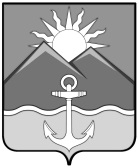 ДУМА ХАСАНСКОГО МУНИЦИПАЛЬНОГО РАЙОНА                                                                                                        РЕШЕНИЕ                                                                                                       пгт Славянка23.12.2021								                                   №  360О досрочном прекращении полномочийдепутата Думы Хасанского муниципальногорайона Голаенко Е.А.	Рассмотрев заявление депутата Думы Хасанского муниципального района шестого созыва Голаенко Евгения Анатольевича от 20.12.2021 г. об отставке по собственному желанию по состоянию здоровья, в соответствие с пунктом 2 части 10 статьи 40 Федерального закона от 06.10.2003 «Об общих принципах организации местного самоуправления в Российской Федерации», пунктом 2 части 1 статьи 34 Устава Хасанского муниципального района              Дума Хасанского муниципального районаРЕШИЛА:1. Досрочно прекратить полномочия депутата Думы Хасанского муниципального района шестого созыва Голаенко Евгения Анатольевича, избранного по избирательному округу № 4, в связи с отставкой по собственному желанию.2. Опубликовать настоящее решение в Бюллетене муниципальных правовых актов Хасанского муниципального района и разместить на официальном сайте Думы Хасанского муниципального района в сети «Интернет».3. Настоящее решение вступает в силу со дня его принятия.Исполняющий обязанностипредседателя Думы				                                 В.Н.Прокопчик